Campaigning for Better Cycling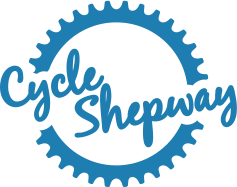  Notes of a Meeting of Cycle Shepway  held on 4th April 2019 at the Civic Centre, FolkestonePresent:  John Letherland (Chairman), Alan Joyce (Treasurer), Jean Baker (Founder), Colin Hart, Cllr Stuart Peall (F&HDC Cycle Champion), Joe Grey, Steve Burton Dave Kesby, Hugh Robertson-Ritchie, Miranda Palmer (KCC), Alex Sansom (F&HDC)Apologies for Absence:  Katie Cullen (KCC) Damien Cock (KCC), James Hammond (F&HDC), Rhona Hodges (Secretary), Paul Rees, Bernie Bell, Dave Shore (F&HDC)AGM - Election of OfficersProposed by:  Alex Sansom, Seconded by:  Jean BakerThe following officers were unanimously elected to the committee:Chairman: John LetherlandDeputy Chairman: Steve BurtonTreasurer: Alan JoyceSecretary: Rhona HodgesMinutes of the meeting on 10th January 2019Not all members of the group had received the notes of the meeting held on 10th January 2019 so approval of the minutes was deferred until the next meeting.Chairman's reportNoneTreasurers Report and the ConstitutionAlan Joyce (AJ) provided a summary of the constitution and what actions would need to be taken to meet the requirements to apply for charity status. This would include formalizing the committee,s formalizing membership and offering some protection to the committee members.  To be discussed further at the next meeting.  Alex Sansom (AS) offered to get a presentation on the various options and the pros and cons which was welcomed by members.Folkestone Town Cycling MapMiranda Palmer (MP) updated the group on the work being done to produce a definitive map of the Kent cycle network starting with Folkestone.  Routes were reviewed with JB and PR and feedback noted.  Jean Baker (JB) and Colin Hart (CH) both noted some existing cycle paths are in very poor condition and getting any action to remedy this always proved difficult.  MP advised the first step should be to report them to KCC’s ‘potholes hotline’ – www.kent.gov.uk/roads-and-travel/report-a-problem.   If no progress is made MP offered for members of the group to email her directly with the reference number and she will try to help resolve.Cinque Ports CyclewayMP provided the following  update:“Phase 3 has been designed but requires approval from Folkestone & Hythe District Council prior to installation now that The Village Green Application has been rejected.  At present there is insufficient funding for this Phase of the works.Phase 4 – A259 jct with Reachfields to jct with Nickols Road – shared use pedestrian / cycle route including the Toucan crossing point near the junction with St Georges Place. I can confirm there was insufficient funding to complete the whole of this scheme so I have split this into two sections.  The section on the A259 from St Georges Place to Nickols Road where there is no path at present is now being constructed.  Our contractor is currently eight weeks into a 16 week programme and we anticipate completion mid-May (2 weeks early).  The remaining section on the A259 from the jct of Reachfields through to the jct with St Georges Place already has a 2m wide footway, KCC have a design to widen this to the required 3m.  I simply need funding for this section to complete the scheme.The design for the second stretch of phase 4 is complete. MP will investigate the shortfall of funding to see if any match funding will help.The Hythe Green Village Green application has been rejected.  The implications of this will be investigated with regard to the cycle route crossing Hythe Green."Alan Joyce (AJ) to meet with Hythe Town Council to progress gaining their support for the route.Alex Sansom (AS) clarified that F&HDC do not need to give permission as they are not the landowner.  WebsiteJohn Letherland (JL) confirmed his belief that CySy needs a Web presence. He reported he had two estimates for reinstating the CySy website. The first, costing an initial £2000 with regular payments of £500 for maintenance of the site, was rejected by the meeting. The second, from Sam Millen, involved an initial payment of £400. JL offered to fund this himself through his business account. Further discussion is needed about the on-going maintenance of the new site. It was hoped that AS might be able to help with this.Joe Grey (JG) suggested that CySy’s Aims and Objectives should be re-visited before the website is re-launched.Items for next meeting agendaCharity statusWebsiteLydd to New Romney route and future route of Cinque Ports Cycleway (invitations to be issued to Cllr Hills and Stan Smith)Cycling Walking Infrastructure in the District5.  Members' ActivitiesJB has had discussions regarding the Folkestone West cycle storage.  JB to find out what funding would need to be raised to install something on Platform 2 side of the station.JL to refer Bernie from Folkestone Harbour Bicycle Hire to MP to discuss the Cycle Hub opportunity at the Harbour ArmDate of next meeting – Thursday 25th July at 6pm